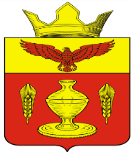 ВОЛГОГРАДСКАЯ ОБЛАСТЬ ПАЛЛАСОВСКИЙ МУНИЦИПАЛЬНЫЙ РАЙОНАДМИНИСТРАЦИЯ  ГОНЧАРОВСКОГО СЕЛЬСКОГО ПОСЕЛЕНИЯПОСТАНОВЛЕНИЕп. Золотари от   «_31_» января_2018г.                                                                                           № _10_                                                              	                       «О присвоении адресов нежилым зданиям»           В связи с упорядочением нумерации на территории Гончаровского сельского поселения, в соответствии со ст. 14 Федерального закона №131-ФЗ от 06 октября 2003 года «Об общих принципах организации местного самоуправления в Российской Федерации», руководствуясь Уставом Гончаровского сельского поселения, администрация Гончаровского сельского поселенияПОСТАНОВЛЯЕТ:              Земельным участкам, присвоить следующие адреса: Земельному участку с кадастровым номером 34:23:100001:1210 площадью 4470 кв.м. «под существующим зданием ПТО» Волгоградская обл., Палласовский р-он, п. Золотари, ул. Герцена, 6/5, Земельному участку с кадастровым номером 34:23:100001:1209 площадью 4020 кв.м. «под существующим зданием автогаража» Волгоградская обл., Палласовский р-он, п. Золотари, ул. Герцена, 6/8,    3.  Контроль за исполнением настоящего Постановления оставляю за собой.    4. Настоящее Постановление вступает в силу со дня официального опубликования (обнародования).     Глава Гончаровского сельского поселения: ______________           К.У. Нуркатоврег.№ 10 /2017г.	